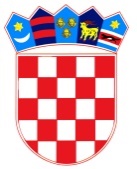 REPUBLIKA HRVATSKA – GRAD ZAGREB         Osnovna škola Josipa Račića           Zagreb, Srednjaci 30KLASA: 007-04/22-02/11
UR.BROJ: 251-191-22-03Zagreb, 28. listopada 2022.ZAKLJUČCI 21. SJEDNICE ŠKOLSKOG ODBORA OSNOVNE ŠKOLE JOSIPA RAČIĆAAd. 1. Zapisnik 20. sjednice jednoglasno je usvojen bez primjedbiAd. 2. Članovi Školskog odbora jednoglasno su dali prethodnu suglasnost za zasnivanje radnog odnosa sa P.O. na radnom mjestu učitelja Hrvatskog jezikaAd.3. Članovi Školskog odbora jednoglasno su dali prethodnu suglasnost za zasnivanje radnog odnosa sa D.S. na radnom mjestu učiteljice Tjelesne i zdravstvene kultureAd.4.Članovi Školskog odbora jednoglasno su dali prethodnu suglasnost za zasnivanje radnog odnosa sa L.B. na radnom mjestu KuhariceAd.5. Članovi Školskog odbora jednoglasno su dali prethodnu suglasnost za zasnivanje radnog odnosa sa A.K. na radnom mjestu učiteljice MatematikeAd.6.. Nije bilo dodatnih upita ni prijedloga ZAPISNIČAR	                             PREDSJEDNICA ŠKOLSKOG ODBORA                     Matej Martić                                                              Darija Jurič